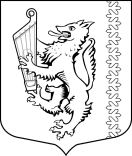 АДМИНИСТРАЦИЯ МУНИЦИПАЛЬНОГО ОБРАЗОВАНИЯ«РОЩИНСКОЕ ГОРОДСКОЕ ПОСЕЛЕНИЕ»ВЫБОРГСКОГО РАЙОНА ЛЕНИНГРАДСКОЙ ОБЛАСТИП О С Т А Н О В Л Е Н И Е от  «15» ноября 2022г.    	                                                                     № 929Об утверждении муниципальной программымуниципального образования«Рощинское городское поселение»Выборгского района Ленинградской области«Благоустройство муниципального образования «Рощинское городское поселение» Выборгского района Ленинградской области»В соответствии с Федеральным законом от 05.10.2003 года  131-ФЗ «Об общих принципах организации местного самоуправления в Российской Федерации,  статьей 179 Бюджетного кодекса Российской Федерации, Национальным проектом «Жилье и городская среда» утвержденным президиумом Совета при Президенте Российской Федерации по стратегическому   развитию и   национальным   проектам   (протокол от 24.12.2018г.  №16),    администрация    муниципального     образования        «Рощинское городское поселение»    Выборгского   района   Ленинградской   области п о с т а н о в л я е т,1. Утвердить муниципальную программу муниципального образования «Рощинское  городское поселение»  Выборгского района Ленинградской области «Благоустройство образования «Рощинское городское поселение» Выборгского района Ленинградской области»:1.1. Приложение 1 «Муниципальная  программа «Благоустройство муниципального образования «Рощинское городское поселение»  Выборгского района Ленинградской области»; 1.2. Приложение  2 «План мероприятий и реализации программы «Благоустройство муниципального образования «Рощинское городское поселение»  Выборгского района  Ленинградской области»;1.3. Приложение 3 «Сведения о показателях (индикаторах) и их значениях программы «Благоустройство муниципального образования «Рощинское городское поселение»  Выборгского района  Ленинградской области»;1.4. Приложение 4 «Сведения о порядке сбора и методике расчета показателя (индикатора) мероприятий программы «Благоустройство муниципального образования «Рощинское городское поселение»  Выборгского района  Ленинградской области».2. Установить, что настоящее постановление применяется к правоотношениям, возникающим при составлении и исполнении бюджета муниципального образования «Рощинское городское поселение» Выборгского района Ленинградской области на 2023 год и на плановый период 2024 и 2025 годов.3. Настоящее постановление опубликовать в официальном печатном издании и разместить на официальном портале муниципального  образования  «Рощинское городское поселение»  Выборгского района  Ленинградской области.4. Настоящее постановление вступает в силу с момента его официального опубликования.5. Контроль за исполнением настоящего постановления оставляю за собой.Глава администрации 	                                                 М.Г. СвидинскийПриложение 1к постановлению администрации муниципального образования «Рощинское городское поселение»Выборгского района Ленинградской областиот  «15» ноября 2022г. № 929МУНИЦИПАЛЬНАЯ  ПРОГРАММА «Благоустройство муниципального образования «Рощинское городское поселение» Выборгского района Ленинградской области»ПАСПОРТмуниципальной программы«Благоустройство муниципального образования «Рощинское городское поселение» Выборгского района Ленинградской области»1. Общая характеристика сферы реализации ПрограммыКомплексное благоустройство МО «Рощинское городское поселение» (далее – поселение) требует изменения системных подходов. В связи с возрастающей ролью  туристической направленности поселения требуется значительное увеличение благоустроительных работ на территории поселения. Резко возросшее количество аварийных деревьев в жилых зонах и зонах отдыха горожан, нестабильная работа сетей наружного освещения  не обеспечивают комфортных условий для жизни и деятельности населения.В состав муниципального образования МО «Рощинское городское поселения» входят следующие населенные пункты:В результате проведённого отделом по жилищно-коммунальному хозяйству, благоустройству обследования территории поселения, выявлено отсутствие или недостаточность элементов озеленения и благоустройства. Руководствуясь полученной информацией, а также, учитывая многочисленные обращения жителей поселения на состояние благоустройства, определены участки территорий в наиболее неудовлетворительном состоянии, которые необходимо привести в надлежащее состояние в ближайшее время.Остро стоит проблема сбора бытовых отходов у населения, особенно в местах индивидуально-жилищной застройки.Особое направление планируемых мероприятий представляет собой систему мер, направленную на поддержание и развитие инициативы жителей города по благоустройству территории рядом с местом жительства, таких как организация мероприятий по санитарной очистке города. Целесообразно введение: ежегодных конкурсов на лучший газон, клумбу, балкон, зону отдыха и т.п.; осуществление мер по стимулированию наиболее активных участников благоустройства; награждение почетными грамотами и ценными подарками, выполнение адресных мероприятий по обустройству территории по заявкам победителей и участников конкурса; информирование жителей города о победителях конкурса в средствах массовой информации.Решение перечисленных вопросов возможно с помощью данной программы  - как туристического, промышленного и культурного центра Ленинградской области.Создание благоприятной среды для проживания и хозяйственной деятельности является одной из социально значимых задач, на успешное решение которой должны быть направлены совместные усилия органов местного самоуправления.Программа разработана с целью улучшения поселенческой среды путем устойчивого функционирования и развития инфраструктуры и систем жизнеобеспечения муниципального образования, реализации современной политики в благоустройстве.2. Текущее состояние территории МО «Рощинское городское поселение» и основные проблемы в сфере благоустройстваМО «Рощинское городское поселение» относится к группе динамично развивающихся  поселений. Он становится все более привлекательным для инвесторов, для реализации производственных, градостроительных, культурно-оздоровительных, спортивных, научных, образовательных проектов, которые способствуют формированию имиджа и перспектив развития  поселения.Понятие «комфортной городской среды территории» включает в себя работы по:- ремонту внутри дворовых проездов;- обеспечению освещения дворовых территорий;- установке скамеек, урн;- обустройству автомобильных парковок;- благоустройству общественных пространств (парков, набережных, пешеходных зон, площадей, скверов).Проблем, связанных с благоустройством поселения немало, что послужило причиной разработки данной программы. На территории муниципального образования расположено 374 многоквартирных дома, 70% процентов дворовых территорий  нуждаются  в срочном капитальном ремонте внутриквартальных территорий. Дворовые и общественные территории нуждаются в реконструкции в связи с окончанием срока службы оборудования детских игровых и спортивных площадок. Также, большинство дворовых и общественных территорий  МО «Рощинское городское поселение»  не отвечают градостроительным, экологическим, санитарным и др. требованиям (отсутствие урн, скамеек и т.д.).Несмотря на предпринимаемые меры, на территории поселения регулярно образуются "стихийные" несанкционированные свалки. Они также являются источниками загрязнения природных вод, почв и атмосферного воздуха, снижают ценность и привлекательность природных ландшафтов территории. Таким образом, существует ряд проблем, сдерживающих развитие   МО «Рощинское городское поселение»  как благоустроенного поселения:1. Ненадлежащее состояние внутридомовых проездов; 2. Изношены и перегружены инженерные сети (электроснабжения, ливневой канализации и др.);3. Моральный и физический износ оборудования детских игровых   и спортивных площадок;4. В большинстве придомовых территорий отсутствуют автомобильные парковки;Работы по благоустройству МО «Рощинское городское поселение» не приобрели пока комплексного, постоянного характера, не переросли в полной мере в плоскость конкретных практических действий. По состоянию на 2022 год налажена должным образом работа специализированных предприятий, внедрена практика благоустройства территорий на основе контрактных отношений с организациями различных форм собственности и гражданами.Для решения проблем по благоустройству МО «Рощинское городское поселение» необходимо использовать программно-целевой метод. Комплексное решение проблемы окажет положительный эффект на санитарно-эпидемиологическую обстановку, предотвратит угрозу жизни и безопасности граждан, будет способствовать повышению уровня их комфортного проживания.Риски, оказывающие влияние на решение поставленных в Программе задач:- макроэкономические риски, обусловленные влиянием изменения состояния финансовых рынков и деловой активности, которое может отразиться на объемах выделяемых бюджетных средств;- риски, связанные с отказом от разработки или задержкой разработки новых правовых актов и внесения изменений в действующие нормативные правовые акты;- недостаток денежных средств бюджета МО «Рощинское городское поселение» на реализацию мероприятий подпрограммы;- отсутствие или недостаточность межведомственной координации в ходе реализации подпрограммы.Управление рисками подпрограммы будет осуществляться на основе:- разработки и внедрения эффективной системы контроля реализации Программы, а также эффективного использования бюджетных средств;- проведения регулярной оценки результативности и эффективности реализации основных мероприятий подпрограммы;- реализации предупредительных мер в виде заблаговременного проведения всех необходимых работ, подписания меморандумов о взаимодействии сторонами для согласования планов проведения работ, введения штрафных санкций за нарушение договорных обязательств;- оперативного реагирования путем внесения изменений в муниципальную программу, снижающих воздействие негативных факторов на выполнение целевых показателей.Конкретная деятельность по выходу из сложившейся ситуации, связанная с планированием и организацией работ по вопросам улучшения благоустройства, санитарного состояния населенных пунктов поселения, создания комфортных условий проживания населения, по мобилизации финансовых и организационных ресурсов, должна осуществляться в соответствии с настоящей Подпрограммой.3.  Приоритеты муниципальной политики в  сфере реализации ПрограммыПриоритетным направлением муниципальной политики в сфере реализации Программы является решение проблемы благоустройства территории МО «Рощинское городское поселение»  и, как следствие, более эффективного использования финансовых и материальных ресурсов бюджета МО «Рощинское городское поселение».Приоритеты муниципальной политики определены следующими нормативными правовыми актами:Федеральный закон от 06.10.2003 N 131-ФЗ «Об общих принципах организации местного самоуправления в Российской Федерации»;Федеральный закон от 05.04.2013 N 44-ФЗ «О контрактной системе в сфере закупок товаров, работ, услуг для обеспечения государственных и муниципальных нужд».решение Совета депутатов МО «Рощинское городское поселение» от 24.10.2017 N 146 «Об утверждении Правилах внешнего благоустройства территории МО «Рощинское городское поселение»;постановление Правительства РФ от 10.02.2017 №169 «Об утверждении правил предоставления и распределения субсидий из федерального бюджета бюджетам субъектов РФ на поддержку  государственных программ субъектов РФ и муниципальных программ формирования современной городской среды»;- постановление администрации МО «Рощинское городское поселение» от 26.05.2017г № 224 «Об утверждении Порядка предоставления, рассмотрения и оценки предложений заинтересованных лиц для включения общественной территории в проект «Формирование комфортной городской среды на территории МО «Рощинское городское поселение» муниципальной программы «Благоустройство муниципального образования  «Рощинское городское поселение» Выборгского района Ленинградской области»;- Национальный проект «Жилье и городская среда» утвержденный президиумом Совета при Президенте Российской Федерации по стратегическому   развитию и   национальным   проектам   (протокол от 24.12.2018г.  №16);- постановление администрации МО «Рощинское городское поселение» от 26.05.2017г № 223 «Об утверждении Порядка предоставления, рассмотрения и оценки предложений заинтересованных лиц для включения дворовой территории в проект «Формирование комфортной городской среды на территории МО «Рощинское городское поселение» муниципальной программы «Благоустройство муниципального образования  «Рощинское городское поселение» Выборгского района Ленинградской области»;Федеральный закон от 10.01.2002 N 7-ФЗ «Об охране окружающей среды»;Земельный кодекс Российской Федерации от 25.10.2001 N 136-ФЗ. 4. Цели и задачи, ожидаемые результаты реализации ПрограммыПрограмма направлена на решение следующих целей и задач:Цели:  Повышение уровня благоустройства территории муниципального образования  «Рощинское городское поселение», устойчивого и эффективного функционирования объектов благоустройства;Формирование комфортной городской среды  на территории МО «Рощинское городское поселение»;Локализация и ликвидация очагов распространения борщевика;Улучшение содержания мест захоронения, в т.ч. воинских захоронений, расположенных на территории муниципального образования «Рощинское городское поселение» Выборгского района Ленинградской области. Задачи:  Содержание и обслуживание сетей наружного (уличного) освещения;развитие системы озеленения;приведение территории МО «Рощинское городское поселение» в соответствие с требованиями Правил благоустройства;содержание и установка прочих объектов благоустройства (контейнерные площадки, детские и спортивные площадки малые архитектурные сооружения и т.д.), закрепление права собственности на бесхозяйные объекты благоустройств;содержание и установление права собственности территорий кладбищ;обеспечение эффективного использования средств бюджета МО «Рощинское городское поселение» в сфере благоустройства;2. Сохранение и восстановление земельных ресурсов; предотвращение перевода высокопроизводительных земель в разряд непригодных.3. Повышение уровня благоустройства дворовых территорий муниципального образования «Рощинское городское поселение»;4. Повышение уровня благоустройства общественных территорий (парков, скверов и т.д.);5. Повышение уровня вовлеченности заинтересованных граждан, организаций в реализацию мероприятий по благоустройству территории муниципального образования « Рощинское городское поселение».Ожидаемые результаты реализации Программы:Повышение качества и эффективности освещения улиц МО «Рощинское городское поселение»;содержание, развитие, привидение в нормативное состояние сетей наружного освещения территории МО «Рощинское городское поселение»;повышение уровня благоустроенности МО «Рощинское городское поселение»;повышение качества планирования и контроля за производством работ по благоустройству МО «Рощинское городское поселение»ликвидация угрозы распространения борщевика на территории поселения;предотвращение несчастных случаев (травматизма) среди населения.2. Единое управление комплексным благоустройством    на территории МО «Рощинское городское поселение;определение перспективы улучшения благоустройства на территории МО «Рощинское городское поселение;создание благоприятных условий для проживания, работы и отдыха жителей МО «Рощинское городское поселение»; улучшение состояния территорий МО «Рощинское городское поселение»; улучшение экологической обстановки и создание среды, комфортной для проживания жителей МО «Рощинское городское поселение»; совершенствование эстетического состояния территории МО «Рощинское городское поселение»; создание зелёных зон для отдыха граждан; предотвращение сокращения зелёных насаждений;  благоустройство дворовых территорий; благоустройство общественных территорий.Ожидаемые конечные результаты Программы связаны с обеспечением надежной работы объектов благоустройства поселения, увеличением экологической безопасности, эстетическими и другими свойствами в целом, улучшающими вид территории поселения.Сроки реализации определены паспортом Программы, на основе:         - заключения муниципальных контрактов (договоров), заключаемых муниципальным заказчиком подпрограммы с исполнителями программных мероприятий в соответствии Федеральным законодательством в сфере  размещения заказов  на поставки товаров, выполнение работ и оказание услуг для государственных  и муниципальных нужд;         - соблюдения условий, порядка, правил, утвержденных федеральными, областными  и муниципальными нормативными правовыми актами.Отчеты о ходе работы по реализации подпрограммы по результатам за год готовит отдел по ЖКХ и благоустройству.5. Управление рисками реализации ПрограммыРиск не достижения ожидаемых результатов реализации Программы является типичным при исполнении документов среднесрочного и долгосрочного стратегического планирования. Возможными рисками Программы выступают следующие факторы: финансово-экономические, нормативно-правовые, организационные и управленческие.Устранению или минимизации указанных рисков будет способствовать:обеспечение качества планирования деятельности по достижению цели и задачи Программы (разработка в установленные сроки плана реализации мероприятий, оперативная корректировка этого плана с учетом текущей ситуации, своевременное внесение изменений);проведение мониторинга выполнения Программы, регулярный анализ причин отклонения от плановых значений конечных показателей, выявление причин, негативно влияющих на реализацию Программы;- организация эффективного межведомственного взаимодействия. 6. Общая характеристика  реализации мероприятий  ПрограммыНаружное (уличное) освещение входит в комплекс благоустройства и систем жизнеобеспечения МО «Рощинское городское поселение», которое влияет на условия проживания граждан.При выполнении работ по содержанию сетей наружного освещения планируется использовать новые технологии с современными материалами и светильниками с энергоэффективными лампами, обладающими высокой световой отдачей, а также новые классы энергоэффективных светильников, не только с использованием натриевых ламп, но и светодиодов. Новые технологии позволят получить больший экономический эффект от реализации энергосберегающих мероприятий.Для стабильной работы сетей наружного освещения необходима бесперебойная подача электроэнергии с платой за потребленные энергоресурсы.Обслуживание объектов    наружного освещения включает:-  обеспечение надлежащего освещения улиц, дорог, качество опор и светильников, осветительных установок (при нарушении или повреждении производить своевременный ремонт);- включение и отключение освещения осуществлять в соответствии с установленным порядком;- соблюдение правила установки, содержания, размещения и эксплуатации наружного освещения и оформления;- своевременного выполнения производства работ по  замене  фонарей дорожного, уличного и иного наружного освещения.Развитие территории МО «Рощинское городское поселение», сопровождаемое строительством транспортной и инженерной инфраструктуры, интенсивным землепользованием, приводит к деградации природных комплексов и ухудшению экологического состояния территории МО «Рощинское городское поселение» и ставит вопрос о поддержании и развитии системы озеленения территории МО «Рощинское городское поселение».Зеленые насаждения являются неотъемлемой частью градостроительной структуры МО «Рощинское городское поселение» и важнейшей частью его природного каркаса. Они входят в систему жизнеобеспечения как важнейшие средоформирующий и средозащитный факторы, обеспечивающие комфортность и качество среды обитания человека, и как обязательный элемент  ландшафта МО «Рощинское городское поселение».С целью поддержания в надлежащем состоянии территорий, занятых зелеными насаждениями, необходимо проводить комплекс работ по ремонту зеленых насаждений (посев газонов, посадка деревьев и кустарников, устройство клумб и т.д.) и осуществлять за ними уход (окашивание газонов, санитарная и декоративная обрезка деревьев и кустарников, полив зеленых насаждений, сбор мусора и т.д.).Одной из важнейших задач благоустройства МО «Рощинское городское поселение» является содержание улиц, тротуаров а также других мест общего пользования в чистоте (в соответствии с санитарными правилами и нормами). С наступлением  устойчивых положительных температур проводятся мероприятия уборке территорий поселения: - промывка и расчистка канав для стока воды в местах, где это требуется для нормального отвода талых вод; - прочистка люков, приемных колодцев и открытых дренажных канав ливневой сети; - систематический сгон талой воды к люкам и приемным колодцам ливневой сети; - общая санитарная очистка закрепленной территории после окончания таяния снега.Организация и содержание территории поселения  это бытовое и коммунальное обустройство территорий жилой застройки (контейнерные площадки, площадки для отдыха населения, детских забав и спортивных игр, проведения культурно-массовых мероприятий и другие); малые архитектурные сооружения (скамейки, урны, навесы на остановках общественного транспорта, заборы, изгороди, беседки, декоративные скульптуры и композиции, оборудование детских и спортивных площадок, вазы для цветов, фонтаны) и другое.Одним из важных и необходимых условий поддержки принятия решений в сфере социально-экономического развития МО «Рощинское городское поселение» является обеспечение в области использования и охраны природных ресурсов и природных объектов, обеспечения экологической безопасности. Объектами основных направлений по обеспечению экологической безопасности является ликвидация несанкционированных свалок с территории МО «Рощинское городское поселение».Основными элементами благоустройства дворовой территории являются детские площадки. Яркое цветовое и конструктивное решение площадок побуждает детей к активной игре, создает позитивный эмоциональный настрой и развивает их воображение.  В целях создания высокохудожественной среды МО «Рощинское городское поселение» на период проведения государственных праздников, мероприятий, связанных со знаменательными событиями производится праздничное оформление территории поселения.Праздничное оформление включает:- размещение национальных флагов, лозунгов, аншлагов, гирлянд, панно, установку декоративных элементов и композиций, стендов, киосков, трибун, эстрад, а также устройство праздничной иллюминации.  	Концепция праздничного оформления населенных пунктов, схема размещения объектов и элементов праздничного оформления разрабатывается администрацией Поселения в рамках общего плана проведения торжественных мероприятий. В концепции праздничного оформления выделяется обязательная часть, в которой определяются места размещения и требования к установке государственных, областных и муниципальных символов (герба, флагов), атрибутов, связанных с конкретным праздником.При изготовлении и установке элементов праздничного оформления запрещается снимать, повреждать и ухудшать видимость технических средств регулирования дорожного движения.Владельцы (арендаторы) зданий и сооружений, обязаны по согласованию с администрацией Поселения, произвести праздничное оформление зданий и сооружений.В сфере охраны жизнедеятельности населения, природных ресурсов и обеспечения экологической безопасности  на территории МО «Рощинское городское поселение» на ликвидацию угрозы распространения борщевика, предотвращение несчастных случаев (травматизма) среди населения, организуются  мероприятия  по локализации и ликвидации очагов борщевика Сосновского. В Ленинградской области борщевик Сосновского начали культивировать как перспективное кормовое силосное растение с 1960г. на территории более 1 тыс.га. Борщевик устойчив  к климатическим условиям, не имеет конкурентов, активно подавляет произрастание других видов растений.Листья и плоды борщевика богаты эфирными маслами, содержащими фурокумарины - фотосенсибилизирующие вещества. При попадании на кожу эти вещества, ослабляют ее устойчивость против ультрафиолетового излучения. После контакта с растением, особенно в солнечные дни, на коже образуется сильный ожог 1 - 3 степени. Сильные ожоги бывают очень болезненными и долго не заживают. Растение является серьезной угрозой для здоровья населения в местах его произрастания.   В настоящее время борщевик вышел из-под контроля и интенсивно стал распространяться на заброшенных землях, на территориях садоводств, откосах мелиоративных каналов, обочинах дорог.  По предварительным данным, в Ленинградской области  засорено борщевиком  около 100 тыс.га. На территории МО «Рощинское городское поселение» 25га заражены борщевиком Сосновского, наиболее засоренная территория населенных пунктов- пос. Волочаевка (ур. Черниговка), пос. Цвелодубово (ур.Подгорье, ур. Чуфрино), пос. Победа.  Борщевик ежегодно способен захватывать от 10 до 15% новых территорий. Распространение борщевика  снижает ценность земельных ресурсов и наносит вред окружающей среде. Анализ текущей ситуации показывают, что если проблему оставить без внимания, то через 5 - 7 лет будут значительно засорены борщевиком земли в природных ландшафтах и земли сельхозназначения в поселении. Поэтому в настоящее время проблема борьбы с этим опасным растением приобретает особую актуальность.Мероприятия подпрограммы направлены на уничтожение борщевика на землях населённых пунктов. Организация и содержание мест захоронений На территории МО «Рощинское городское поселение» находится 5 памятников Великой отечественной войны (воинские захоронения)  и 6 гражданских кладбищ, 5 из них,  в соответствии  с Областным законом № 59-ОЗ от 27 марта 2007г.  переданы в муниципальную собственность муниципального образования  «Рощинское городское поселение» и расположены в поселках поселения: п. Рощино,   п. Волочаевка,   п. Цвелодубово,   п. Лебяжье,   п. Победа,   ур. Харья 88 км (200 м автодороги Скандинавия).Основная проблема заключается в установлении права собственности земельных участков, занимаемых гражданскими кладбищами.Все объекты благоустройства требуют текущего содержания и проведения ежегодного ремонта или их замены (в случаях невозможности восстановления, полного износа).7. Целевые индикаторы и показатели  ПрограммыЗначения целевых индикаторов и показателей муниципальной Программы приведены в приложении 3 «Сведения о показателях (индикаторах) муниципальной программы и их значениях».8. Методика оценки эффективности Программы2.6.1. Оценка эффективности реализации Программы  проводится на основе:степени соответствия запланированному уровню затрат и эффективности использования средств местного (областного) бюджета и иных источников ресурсного обеспечения Программы (Уф) путем сопоставления фактических и плановых объемов финансирования подпрограмм в целом по формуле:Уф = Фф / Фп x 100%,где:Уф - уровень финансирования реализации основных мероприятий  подпрограммы;Фф - фактический объем финансовых ресурсов, направленный на реализацию мероприятий  подпрограммы;Фп - плановый объем финансовых ресурсов на соответствующий отчетный период. Степени реализации мероприятий  подпрограммы (достижения ожидаемых непосредственных результатов их реализации) на основе сопоставления ожидаемых и фактически полученных непосредственных результатов реализации основных мероприятий подпрограммы по годам на основе ежегодных детальных планов-графиков реализации  подпрограммы.     2.6.2. Оценка эффективности мероприятий по  ликвидации очагов борщевика  проводится на основе  соотношения площади обработанных и  очищенных от борщевика земельных участков к площади, засоренной борщевикомS = Бч / Бз  х  100%, где     S – соотношение  площади  обработанных и очищенных от борщевика земельных участков (%);   Бч – площадь участков, обработанная и очищенная от борщевика (га);  Бз – общая площадь земельных участков, засоренная борщевиком (га).  По каждому показателю (индикатору)  подпрограммы определяются интервалы значений показателя (индикатора), при которых реализация программа характеризуется:высоким уровнем эффективности – 95%;удовлетворительным уровнем эффективности – 80%;неудовлетворительным уровнем эффективности ниже 75%.9.  Информация о ресурсном обеспечении ПрограммыОбщий объем финансирования приведен в паспорте Программы (приложение 1).10. Минимальный перечень, дополнительный перечень, нормативная (предельная) стоимость (единичные расценки) работ по благоустройству дворовых территорийМинимальный перечень работ по благоустройству дворовых территорий многоквартирных домов, включает проведение следующих мероприятий:- ремонт внутридворовых проездов;- обеспечение освещения дворовых территорий;- установка скамеек;- установка урн;Дополнительный перечень работ по благоустройству дворовых территорий, включает проведение следующих мероприятий:- озеленение территорий;- обустройство автомобильных парковок;- оборудование детских площадок;- оборудование спортивных площадок;- другие виды работ.Минимальный перечень работ, дополнительный перечень работ по благоустройству дворовых территорий, перечень работ по благоустройству общественных территорий, нормативная (предельная) стоимость (единичные расценки) работ по благоустройству дворовых территорий и общественных территорий утверждаются нормативным правовым актом администрации муниципального образования «Рощинское городское поселение»» в соответствии с нормативным правовым актом отраслевого органа исполнительной власти Ленинградской области ответственного за реализацию приоритетного проекта «Формирование комфортной городской среды»;Участие заинтересованных лиц при выполнении работ по благоустройству дворовых территорий  в рамках дополнительного перечня работ предусмотрено  в форме привлечения заинтересованных лиц к проведению демонтажных  и общестроительных работ, не требующих специализированных навыков  и квалификации, а также мероприятий по уборке территории после завершения работ.Реализация мероприятий дополнительного перечня работ осуществляется при условии реализации всех мероприятий, предусмотренных в минимальном перечне работ. В случае отсутствия необходимости реализации одного и (или) нескольких мероприятий предусмотренных в минимальном перечне работ, в соответствии с техническим состоянием элементов, возможна реализация мероприятий, предусмотренных в дополнительном перечне работ, без необходимости реализации всех мероприятий предусмотренных                                    в минимальном перечне работ. 11. Адресный перечень дворовых и общественных территорийАдресный перечень дворовых территорий, общественная территория определяются по результатам общественных слушаний, на основании предложений граждан, одобренных в соответствии с утвержденным Порядком предоставления и оценки заинтересованных лиц о включении в муниципальную программу дворовой территории, общественной территории.12. Порядок разработки, обсуждения с заинтересованными лицами и утверждения дизайн-проектов благоустройства дворовой и общественной территории, включенной в муниципальную программуПорядок разработки, обсуждения, согласования и утверждения дизайн-проектов благоустройства дворовых территорий многоквартирных домов, расположенных на территории муниципального образования «Рощинское городское поселение» утверждается нормативным правовым актом администрации муниципального образования «Рощинское городское поселение».13. Оценка применения мер государственного регулирования в сфере реализации Программы14. Сведения об основных мерах правового регулирования в сфере реализации Программы15. Адресный перечень дворовых территорий и общественных территорий МО «Рощинское городское поселение» Приложение 3 к постановлению администрациимуниципального образования«Рощинское городское поселение»Выборгского района Ленинградской области от  «15» ноября 2022г. № 929СВЕДЕНИЯ О  ПОКАЗАТЕЛЯХ (ИНДИКАТОРАХ) И ИХ ЗНАЧЕНИЯХ ПРОГРАММЫ «БЛАГОУСТРОЙСТВО МУНИЦИПАЛЬНОГО ОБРАЗОВАНИЯ «РОЩИНСКОЕ ГОРОДСКОЕ ПОСЕЛЕНИЕ» ВЫБОРГСКОГО РАЙОНА ЛЕНИНГРАДСКОЙ ОБЛАСТИ»Приложение 4 к постановлению администрациимуниципального образования«Рощинское городское поселение»Выборгского района Ленинградской области от  «15» ноября 2022г. №929СВЕДЕНИЯ О МЕТОДИКЕ РАСЧЕТА ПОКАЗАТЕЛЯ (ИНДИКАТОРА) МЕРОПРИЯТИЙ ПРОГРАММЫ«БЛАГОУСТРОЙСТВО МУНИЦИПАЛЬНОГО ОБРАЗОВАНИЯ «РОЩИНСКОЕ ГОРОДСКОЕ ПОСЕЛЕНИЕ» ВЫБОРГСКОГО РАЙОНА ЛЕНИНГРАДСКОЙ ОБЛАСТИ»Сроки реализации Программы2023 – 2025 годыОтветственный исполнитель ПрограммыАдминистрация  муниципального образования «Рощинское городское поселение» Выборгского района Ленинградской областиУчастники ПрограммыАдминистрация МО «Рощинское городское поселение» Выборгского района  Ленинградской области Цель ПрограммыПовышение уровня благоустройства, территории муниципального образования  «Рощинское городское поселение», устойчивого и эффективного функционирования объектов благоустройства;Формирование комфортной городской среды  на территории МО «Рощинское городское поселение»;Локализация и ликвидация очагов распространения борщевика;Улучшение содержания мест захоронения, в т.ч. воинских захоронений, расположенных на территории муниципального образования «Рощинское городское поселение» Выборгского района Ленинградской области.Задачи ПрограммыСодержание и обслуживание сетей наружного (уличного) освещения;развитие системы озеленения;приведение территории МО «Рощинское городское поселение» в соответствие с требованиями Правил благоустройства;содержание и установка прочих объектов благоустройства (контейнерные площадки, детские и спортивные площадки малые архитектурные сооружения и т.д.), закрепление права собственности на бесхозяйные объекты благоустройств;содержание и установление права собственности территорий кладбищ;обеспечение эффективного использования средств бюджета МО «Рощинское городское поселение» в сфере благоустройства;Сохранение и восстановление земельных ресурсов; предотвращение перевода высокопроизводительных земель в разряд непригодных.Повышение уровня благоустройства дворовых территорий муниципального образования «Рощинское городское поселение»;Повышение уровня благоустройства общественных территорий (парков, скверов и т.д.);Повышение уровня вовлеченности заинтересованных граждан, организаций в реализацию мероприятий по благоустройству территории муниципального образования « Рощинское городское поселение»Ожидаемые (конечные) результаты реализации Программы   Повышение качества и эффективности освещения улиц МО «Рощинское городское поселение»;содержание, развитие, привидение в нормативное состояние сетей наружного освещения территории МО «Рощинское городское поселение»;повышение уровня благоустроенности МО «Рощинское городское поселение»;повышение качества планирования и контроля за производством работ по благоустройству МО «Рощинское городское поселение»ликвидация угрозы распространения борщевика на территории поселения;предотвращение несчастных случаев (травматизма) среди населения. Единое управление комплексным благоустройством    на территории МО «Рощинское городское поселение;определение перспективы улучшения благоустройства на территории МО «Рощинское городское поселение;создание благоприятных условий для проживания, работы и отдыха жителей МО «Рощинское городское поселение»; улучшение состояния территорий МО «Рощинское городское поселение»; улучшение экологической обстановки и создание среды, комфортной для проживания жителей МО «Рощинское городское поселение»; совершенствование эстетического состояния территории МО «Рощинское городское поселение»;создание зелёных зон для отдыха граждан;предотвращение сокращения зелёных насаждений; благоустройство дворовых территорий;благоустройство общественных территорий;содержания мест захоронения, в т.ч. воинских захоронений, расположенных на территории муниципального образования «Рощинское городское поселение» Выборгского района Ленинградской области до 100%.Проекты, реализуемые в рамках программыМероприятия, направленные на достижение цели федерального проекта "Формирование комфортной городской среды"Мероприятия, направленные на достижение цели федерального проекта "Благоустройство сельских территорий"Мероприятия, направленные на достижение цели федерального проекта "Комплексная система обращения с твердыми коммунальными отходами"Финансовое обеспечение  Программы – всего, в том числе по годам реализацииОбщий объем финансирования составляет 72 427,5 тыс. руб., в том числе: 2023 год средства местного бюджета – 18 956,9   тыс. руб.;2024 год средства местного бюджета – 26 735,3   тыс. руб.;2025 год средства местного бюджета – 26 735,3   тыс. руб.Размер налоговых расходов, направленных на достижение цели программы, - всего, в том числе по годамНе предусмотрено№ п/пНазвание поселкаВсего численность  (человек) на 01.01.20221.Волочаевка3362.Ганино5203.Ленстроитель274.Каннельярви1405.Лебяжье1676.Нахимовское67.Овсяное2108.Победа19209.Пушное144710.Цвелодубово162611.Мухино4412.Рощино14493ИТОГОИТОГО20 936№ п/пНаименование мер Объем выпадающих доходов (увеличение обязательств) бюджета МО «Рощинское городское поселение» (тыс. руб. в ценах года утверждения подпрограммы)Объем дополнительных доходов бюджета МО «Рощинское городское поселение» за счет применения мер государственного регулирования (тыс. руб. в ценах года утверждения)Краткое обоснование необходимости применения мер для достижения целей муниципальной программы123451.Благоустройство дворовых территорийНе предусмотреноНе предусмотреноПовышение уровня благоустройства территории муниципального образования  «Рощинское городское поселение»2.Благоустройство общественной пешеходной зоныНе предусмотреноНе предусмотреноПовышение уровня благоустройства территории муниципального образования  «Рощинское городское поселение»№ п/пВид нормативного правового актаОсновные положения правового актаОтветственный исполнитель и соисполнителиОжидаемые сроки принятия (квартал, год)123451.Благоустройство дворовых территорийБлагоустройство дворовых территорийБлагоустройство дворовых территорийБлагоустройство дворовых территорийПостановление администрацииУтверждение (актуализация) Правил внешнего благоустройства на территории МО «Рощинское городское поселение»Порядок предоставления и оценки предложений заинтересованных лиц о включении дворовой территории в подпрограмму на 2019-2025ггПроведение электронного аукциона (конкурса) Администрация МО «Рощинское городское поселение»Выборгского района Ленинградской области2Благоустройство общественных пространствБлагоустройство общественных пространствБлагоустройство общественных пространствБлагоустройство общественных пространствПостановлениеадминистрацииПорядок предоставления и оценки предложений заинтересованных лиц о включении общественной территории в программу на 2019 -2025ггПроведение электронного аукциона (конкурса) Администрация МО «Рощинское городское поселение»Выборгского района Ленинградской области№п/пАдрес дворовых территорий  и общественных территорийВиды работПримечаниеПриложение 2Приложение 2Приложение 2Приложение 2Приложение 2Приложение 2Приложение 2Приложение 2Приложение 2к постановлению администрациик постановлению администрациик постановлению администрациик постановлению администрациик постановлению администрациик постановлению администрациик постановлению администрациик постановлению администрациик постановлению администрациимуниципального образованиямуниципального образованиямуниципального образованиямуниципального образованиямуниципального образованиямуниципального образованиямуниципального образованиямуниципального образованиямуниципального образования"Рощинское городское поселение""Рощинское городское поселение""Рощинское городское поселение""Рощинское городское поселение""Рощинское городское поселение""Рощинское городское поселение""Рощинское городское поселение""Рощинское городское поселение""Рощинское городское поселение"Выборгского района Ленинградской областиВыборгского района Ленинградской областиВыборгского района Ленинградской областиВыборгского района Ленинградской областиВыборгского района Ленинградской областиВыборгского района Ленинградской областиВыборгского района Ленинградской областиВыборгского района Ленинградской областиВыборгского района Ленинградской областиот «15» ноября 2022г. № 929от «15» ноября 2022г. № 929от «15» ноября 2022г. № 929от «15» ноября 2022г. № 929от «15» ноября 2022г. № 929от «15» ноября 2022г. № 929от «15» ноября 2022г. № 929от «15» ноября 2022г. № 929от «15» ноября 2022г. № 929ПЛАН МЕРОПРИЯТИЙ И РЕАЛИЗАЦИИ 
ПРОГРАММЫ  «БЛАГОУСТРОЙСТВО МУНИЦИПАЛЬНОГО ОБРАЗОВАНИЯ «РОЩИНСКОЕ ГОРОДСКОЕ ПОСЕЛЕНИЕ» 
ВЫБОРГСКОГО РАЙОНА ЛЕНИНГРАДСКОЙ ОБЛАСТИ»ПЛАН МЕРОПРИЯТИЙ И РЕАЛИЗАЦИИ 
ПРОГРАММЫ  «БЛАГОУСТРОЙСТВО МУНИЦИПАЛЬНОГО ОБРАЗОВАНИЯ «РОЩИНСКОЕ ГОРОДСКОЕ ПОСЕЛЕНИЕ» 
ВЫБОРГСКОГО РАЙОНА ЛЕНИНГРАДСКОЙ ОБЛАСТИ»ПЛАН МЕРОПРИЯТИЙ И РЕАЛИЗАЦИИ 
ПРОГРАММЫ  «БЛАГОУСТРОЙСТВО МУНИЦИПАЛЬНОГО ОБРАЗОВАНИЯ «РОЩИНСКОЕ ГОРОДСКОЕ ПОСЕЛЕНИЕ» 
ВЫБОРГСКОГО РАЙОНА ЛЕНИНГРАДСКОЙ ОБЛАСТИ»ПЛАН МЕРОПРИЯТИЙ И РЕАЛИЗАЦИИ 
ПРОГРАММЫ  «БЛАГОУСТРОЙСТВО МУНИЦИПАЛЬНОГО ОБРАЗОВАНИЯ «РОЩИНСКОЕ ГОРОДСКОЕ ПОСЕЛЕНИЕ» 
ВЫБОРГСКОГО РАЙОНА ЛЕНИНГРАДСКОЙ ОБЛАСТИ»ПЛАН МЕРОПРИЯТИЙ И РЕАЛИЗАЦИИ 
ПРОГРАММЫ  «БЛАГОУСТРОЙСТВО МУНИЦИПАЛЬНОГО ОБРАЗОВАНИЯ «РОЩИНСКОЕ ГОРОДСКОЕ ПОСЕЛЕНИЕ» 
ВЫБОРГСКОГО РАЙОНА ЛЕНИНГРАДСКОЙ ОБЛАСТИ»ПЛАН МЕРОПРИЯТИЙ И РЕАЛИЗАЦИИ 
ПРОГРАММЫ  «БЛАГОУСТРОЙСТВО МУНИЦИПАЛЬНОГО ОБРАЗОВАНИЯ «РОЩИНСКОЕ ГОРОДСКОЕ ПОСЕЛЕНИЕ» 
ВЫБОРГСКОГО РАЙОНА ЛЕНИНГРАДСКОЙ ОБЛАСТИ»ПЛАН МЕРОПРИЯТИЙ И РЕАЛИЗАЦИИ 
ПРОГРАММЫ  «БЛАГОУСТРОЙСТВО МУНИЦИПАЛЬНОГО ОБРАЗОВАНИЯ «РОЩИНСКОЕ ГОРОДСКОЕ ПОСЕЛЕНИЕ» 
ВЫБОРГСКОГО РАЙОНА ЛЕНИНГРАДСКОЙ ОБЛАСТИ»ПЛАН МЕРОПРИЯТИЙ И РЕАЛИЗАЦИИ 
ПРОГРАММЫ  «БЛАГОУСТРОЙСТВО МУНИЦИПАЛЬНОГО ОБРАЗОВАНИЯ «РОЩИНСКОЕ ГОРОДСКОЕ ПОСЕЛЕНИЕ» 
ВЫБОРГСКОГО РАЙОНА ЛЕНИНГРАДСКОЙ ОБЛАСТИ»ПЛАН МЕРОПРИЯТИЙ И РЕАЛИЗАЦИИ 
ПРОГРАММЫ  «БЛАГОУСТРОЙСТВО МУНИЦИПАЛЬНОГО ОБРАЗОВАНИЯ «РОЩИНСКОЕ ГОРОДСКОЕ ПОСЕЛЕНИЕ» 
ВЫБОРГСКОГО РАЙОНА ЛЕНИНГРАДСКОЙ ОБЛАСТИ»№ 
п/пНаименование мероприятийОтветственный исполнительСрок реализацииОценка расходов (тыс.руб., в ценах соответствующих лет)Оценка расходов (тыс.руб., в ценах соответствующих лет)Оценка расходов (тыс.руб., в ценах соответствующих лет)Оценка расходов (тыс.руб., в ценах соответствующих лет)Оценка расходов (тыс.руб., в ценах соответствующих лет)№ 
п/пНаименование мероприятийОтветственный исполнительСрок реализацииВсего Федеральный бюджетОбластной бюджетМестный бюджетПрочие источникиПРОЕКТНАЯ ЧАСТЬПРОЕКТНАЯ ЧАСТЬПРОЕКТНАЯ ЧАСТЬПРОЕКТНАЯ ЧАСТЬПРОЕКТНАЯ ЧАСТЬПРОЕКТНАЯ ЧАСТЬПРОЕКТНАЯ ЧАСТЬПРОЕКТНАЯ ЧАСТЬПРОЕКТНАЯ ЧАСТЬФедеральные проекты, входящие в состав национальных проектовФедеральные проекты, входящие в состав национальных проектовФедеральные проекты, входящие в состав национальных проектовФедеральные проекты, входящие в состав национальных проектовФедеральные проекты, входящие в состав национальных проектовФедеральные проекты, входящие в состав национальных проектовФедеральные проекты, входящие в состав национальных проектовФедеральные проекты, входящие в состав национальных проектовФедеральные проекты, входящие в состав национальных проектовМероприятия, направленные на достижение цели федерального проекта "Формирование комфортной городской среды"Мероприятия, направленные на достижение цели федерального проекта "Формирование комфортной городской среды"Мероприятия, направленные на достижение цели федерального проекта "Формирование комфортной городской среды"Мероприятия, направленные на достижение цели федерального проекта "Формирование комфортной городской среды"Мероприятия, направленные на достижение цели федерального проекта "Формирование комфортной городской среды"Мероприятия, направленные на достижение цели федерального проекта "Формирование комфортной городской среды"Мероприятия, направленные на достижение цели федерального проекта "Формирование комфортной городской среды"Мероприятия, направленные на достижение цели федерального проекта "Формирование комфортной городской среды"Мероприятия, направленные на достижение цели федерального проекта "Формирование комфортной городской среды"Мероприятия по благоустройству дворовых территорий муниципальных образований Ленинградской областиМероприятия по благоустройству дворовых территорий муниципальных образований Ленинградской областиМероприятия по благоустройству дворовых территорий муниципальных образований Ленинградской областиМероприятия по благоустройству дворовых территорий муниципальных образований Ленинградской областиМероприятия по благоустройству дворовых территорий муниципальных образований Ленинградской областиМероприятия по благоустройству дворовых территорий муниципальных образований Ленинградской областиМероприятия по благоустройству дворовых территорий муниципальных образований Ленинградской областиМероприятия по благоустройству дворовых территорий муниципальных образований Ленинградской областиМероприятия по благоустройству дворовых территорий муниципальных образований Ленинградской области1Благоустройство дворовых территорий по объекту:
п.Рощино ул. Железнодорожная д.50а, 52, 54, ул. Садовая д.5Администрация МО «Рощинское городское поселение»20232 161,72 161,72Благоустройство дворовых территорий Администрация МО «Рощинское городское поселение»20241 600,01 600,03Организация и содержание территорий поселенийАдминистрация МО «Рощинское городское поселение»20251 600,01 600,0ИТОГОИТОГО5 361,70,05 361,7Организация и содержание территорий поселенийОрганизация и содержание территорий поселенийОрганизация и содержание территорий поселенийОрганизация и содержание территорий поселенийОрганизация и содержание территорий поселенийОрганизация и содержание территорий поселенийОрганизация и содержание территорий поселенийОрганизация и содержание территорий поселенийОрганизация и содержание территорий поселенийРазработка проектной документации (благоустройство дворовых территорий)Администрация МО «Рощинское городское поселение»20230,00,0Разработка проектной документации (благоустройство дворовых территорий)Администрация МО «Рощинское городское поселение»2024182,8182,8Разработка проектной документации (благоустройство дворовых территорий)Администрация МО «Рощинское городское поселение»2025182,8182,8Технический надзор (благоустройство дворовых территорий)Администрация МО «Рощинское городское поселение»2023713,0713,0Технический надзор (благоустройство дворовых территорий)Администрация МО «Рощинское городское поселение»2024200,0200,0Технический надзор (благоустройство дворовых территорий)Администрация МО «Рощинское городское поселение»2025200,0200,0ИТОГОИТОГО1 478,61 478,6в том числе по годамв том числе по годам2023713,0713,0в том числе по годамв том числе по годам2024382,8382,8в том числе по годамв том числе по годам2025382,8382,8ИТОГО по Мероприятию, направленному на достижение цели федерального проекта "Формирование комфортной городской среды"ИТОГО по Мероприятию, направленному на достижение цели федерального проекта "Формирование комфортной городской среды"6 840,30,06 840,3в том числе по годамв том числе по годам20232 874,70,02 874,7в том числе по годамв том числе по годам20241 982,80,00,01 982,8в том числе по годамв том числе по годам20251 982,80,00,01 982,8Мероприятия, направленные на достижение цели федерального проекта "Благоустройство сельских территорий"Мероприятия, направленные на достижение цели федерального проекта "Благоустройство сельских территорий"Мероприятия, направленные на достижение цели федерального проекта "Благоустройство сельских территорий"Мероприятия, направленные на достижение цели федерального проекта "Благоустройство сельских территорий"Мероприятия, направленные на достижение цели федерального проекта "Благоустройство сельских территорий"Мероприятия, направленные на достижение цели федерального проекта "Благоустройство сельских территорий"Мероприятия, направленные на достижение цели федерального проекта "Благоустройство сельских территорий"Мероприятия, направленные на достижение цели федерального проекта "Благоустройство сельских территорий"Мероприятия, направленные на достижение цели федерального проекта "Благоустройство сельских территорий"Реализация комплекса мероприятий по борьбе с борщевиком Сосновского на территориях муниципальных образований Ленинградской областиРеализация комплекса мероприятий по борьбе с борщевиком Сосновского на территориях муниципальных образований Ленинградской областиРеализация комплекса мероприятий по борьбе с борщевиком Сосновского на территориях муниципальных образований Ленинградской областиРеализация комплекса мероприятий по борьбе с борщевиком Сосновского на территориях муниципальных образований Ленинградской областиРеализация комплекса мероприятий по борьбе с борщевиком Сосновского на территориях муниципальных образований Ленинградской областиРеализация комплекса мероприятий по борьбе с борщевиком Сосновского на территориях муниципальных образований Ленинградской областиРеализация комплекса мероприятий по борьбе с борщевиком Сосновского на территориях муниципальных образований Ленинградской областиРеализация комплекса мероприятий по борьбе с борщевиком Сосновского на территориях муниципальных образований Ленинградской областиРеализация комплекса мероприятий по борьбе с борщевиком Сосновского на территориях муниципальных образований Ленинградской области1Мероприятия по борьбе с борщевиком Сосновского Администрация МО «Рощинское городское поселение»20230,00,00,01Мероприятия по борьбе с борщевиком Сосновского Администрация МО «Рощинское городское поселение»202420,00,020,01Мероприятия по борьбе с борщевиком Сосновского Администрация МО «Рощинское городское поселение»202520,00,020,0ИТОГОИТОГО40,00,040,0в том числе по годамв том числе по годам20230,00,00,0в том числе по годамв том числе по годам202420,00,020,0в том числе по годамв том числе по годам202520,00,020,0Мероприятия, направленные на достижение цели федерального проекта "Комплексная система обращения с твердыми коммунальными отходами"Мероприятия, направленные на достижение цели федерального проекта "Комплексная система обращения с твердыми коммунальными отходами"Мероприятия, направленные на достижение цели федерального проекта "Комплексная система обращения с твердыми коммунальными отходами"Мероприятия, направленные на достижение цели федерального проекта "Комплексная система обращения с твердыми коммунальными отходами"Мероприятия, направленные на достижение цели федерального проекта "Комплексная система обращения с твердыми коммунальными отходами"Мероприятия, направленные на достижение цели федерального проекта "Комплексная система обращения с твердыми коммунальными отходами"Мероприятия, направленные на достижение цели федерального проекта "Комплексная система обращения с твердыми коммунальными отходами"Мероприятия, направленные на достижение цели федерального проекта "Комплексная система обращения с твердыми коммунальными отходами"Мероприятия, направленные на достижение цели федерального проекта "Комплексная система обращения с твердыми коммунальными отходами"Мероприятия по созданию мест (площадок) накопления твердых коммунальных отходовМероприятия по созданию мест (площадок) накопления твердых коммунальных отходовМероприятия по созданию мест (площадок) накопления твердых коммунальных отходовМероприятия по созданию мест (площадок) накопления твердых коммунальных отходовМероприятия по созданию мест (площадок) накопления твердых коммунальных отходовМероприятия по созданию мест (площадок) накопления твердых коммунальных отходовМероприятия по созданию мест (площадок) накопления твердых коммунальных отходовМероприятия по созданию мест (площадок) накопления твердых коммунальных отходовМероприятия по созданию мест (площадок) накопления твердых коммунальных отходов1Мероприятия по созданию мест (площадок) накопления твердых коммунальных отходов Администрация МО «Рощинское городское поселение»20230,00,01Мероприятия по созданию мест (площадок) накопления твердых коммунальных отходов Администрация МО «Рощинское городское поселение»20240,00,01Мероприятия по созданию мест (площадок) накопления твердых коммунальных отходов Администрация МО «Рощинское городское поселение»20250,00,0ИТОГО по мероприятию, направленному на достижение цели федерального проекта "Комплексная система обращения с твердыми коммунальными отходами"ИТОГО по мероприятию, направленному на достижение цели федерального проекта "Комплексная система обращения с твердыми коммунальными отходами"0,00,00,0в том числе по годамв том числе по годам20230,00,00,0в том числе по годамв том числе по годам20240,00,0в том числе по годамв том числе по годам20250,00,0ИТОГО по проектной частиИТОГО по проектной части6 880,30,06 880,3в том числе по годамв том числе по годам20232 874,70,02 874,7в том числе по годамв том числе по годам20242 002,80,02 002,8в том числе по годамв том числе по годам20252 002,80,02 002,8Комплекс процессных мероприятий "Благоустройство"Комплекс процессных мероприятий "Благоустройство"Комплекс процессных мероприятий "Благоустройство"Комплекс процессных мероприятий "Благоустройство"Комплекс процессных мероприятий "Благоустройство"Комплекс процессных мероприятий "Благоустройство"Комплекс процессных мероприятий "Благоустройство"Комплекс процессных мероприятий "Благоустройство"Комплекс процессных мероприятий "Благоустройство"Мероприятия по реализации областного закона от 15 января 2018 года №3-оз "О содействии участию населения в осуществлении местного самоуправления в иных формах на территориях административных центров и городских поселков муниципальных образований Ленинградской области" Мероприятия по реализации областного закона от 15 января 2018 года №3-оз "О содействии участию населения в осуществлении местного самоуправления в иных формах на территориях административных центров и городских поселков муниципальных образований Ленинградской области" Мероприятия по реализации областного закона от 15 января 2018 года №3-оз "О содействии участию населения в осуществлении местного самоуправления в иных формах на территориях административных центров и городских поселков муниципальных образований Ленинградской области" Мероприятия по реализации областного закона от 15 января 2018 года №3-оз "О содействии участию населения в осуществлении местного самоуправления в иных формах на территориях административных центров и городских поселков муниципальных образований Ленинградской области" Мероприятия по реализации областного закона от 15 января 2018 года №3-оз "О содействии участию населения в осуществлении местного самоуправления в иных формах на территориях административных центров и городских поселков муниципальных образований Ленинградской области" Мероприятия по реализации областного закона от 15 января 2018 года №3-оз "О содействии участию населения в осуществлении местного самоуправления в иных формах на территориях административных центров и городских поселков муниципальных образований Ленинградской области" Мероприятия по реализации областного закона от 15 января 2018 года №3-оз "О содействии участию населения в осуществлении местного самоуправления в иных формах на территориях административных центров и городских поселков муниципальных образований Ленинградской области" Мероприятия по реализации областного закона от 15 января 2018 года №3-оз "О содействии участию населения в осуществлении местного самоуправления в иных формах на территориях административных центров и городских поселков муниципальных образований Ленинградской области" Мероприятия по реализации областного закона от 15 января 2018 года №3-оз "О содействии участию населения в осуществлении местного самоуправления в иных формах на территориях административных центров и городских поселков муниципальных образований Ленинградской области" 1Софинансирование мероприятий Администрация МО «Рощинское городское поселение»20230,00,00,01 Тенический надзорАдминистрация МО «Рощинское городское поселение»20240,00,00,02Софинансирование мероприятий Администрация МО «Рощинское городское поселение»20240,00,00,02 Тенический надзорАдминистрация МО «Рощинское городское поселение»20230,00,00,03Софинансирование мероприятий Администрация МО «Рощинское городское поселение»20250,00,00,03 Тенический надзорАдминистрация МО «Рощинское городское поселение»20250,00,00,0ИТОГОИТОГО0,00,00,0в том числе по годамв том числе по годам20230,00,00,0в том числе по годамв том числе по годам20240,00,00,0в том числе по годамв том числе по годам20250,00,00,0Реализация меропрятий областного закона от 28.12.2018г. № 147-оз «О старостах сельских населенных пунктов Ленинградской области и содействии участию населения в осуществлении местного самоуправления в иных формах на частях территорий муниципальных образований Ленинградской области»Реализация меропрятий областного закона от 28.12.2018г. № 147-оз «О старостах сельских населенных пунктов Ленинградской области и содействии участию населения в осуществлении местного самоуправления в иных формах на частях территорий муниципальных образований Ленинградской области»Реализация меропрятий областного закона от 28.12.2018г. № 147-оз «О старостах сельских населенных пунктов Ленинградской области и содействии участию населения в осуществлении местного самоуправления в иных формах на частях территорий муниципальных образований Ленинградской области»Реализация меропрятий областного закона от 28.12.2018г. № 147-оз «О старостах сельских населенных пунктов Ленинградской области и содействии участию населения в осуществлении местного самоуправления в иных формах на частях территорий муниципальных образований Ленинградской области»Реализация меропрятий областного закона от 28.12.2018г. № 147-оз «О старостах сельских населенных пунктов Ленинградской области и содействии участию населения в осуществлении местного самоуправления в иных формах на частях территорий муниципальных образований Ленинградской области»Реализация меропрятий областного закона от 28.12.2018г. № 147-оз «О старостах сельских населенных пунктов Ленинградской области и содействии участию населения в осуществлении местного самоуправления в иных формах на частях территорий муниципальных образований Ленинградской области»Реализация меропрятий областного закона от 28.12.2018г. № 147-оз «О старостах сельских населенных пунктов Ленинградской области и содействии участию населения в осуществлении местного самоуправления в иных формах на частях территорий муниципальных образований Ленинградской области»Реализация меропрятий областного закона от 28.12.2018г. № 147-оз «О старостах сельских населенных пунктов Ленинградской области и содействии участию населения в осуществлении местного самоуправления в иных формах на частях территорий муниципальных образований Ленинградской области»Реализация меропрятий областного закона от 28.12.2018г. № 147-оз «О старостах сельских населенных пунктов Ленинградской области и содействии участию населения в осуществлении местного самоуправления в иных формах на частях территорий муниципальных образований Ленинградской области»1Софинансирование мероприятий Администрация МО «Рощинское городское поселение»20230,00,00,02Софинансирование мероприятий Администрация МО «Рощинское городское поселение»20240,00,00,03Софинансирование мероприятийАдминистрация МО «Рощинское городское поселение»20250,00,00,0ИТОГОИТОГО0,00,00,0в том числе по годамв том числе по годам20230,00,00,0в том числе по годамв том числе по годам20240,00,00,0в том числе по годамв том числе по годам20250,00,00,0Мероприятия на поддержку развития общественной инфраструктуры муниципального значенияМероприятия на поддержку развития общественной инфраструктуры муниципального значенияМероприятия на поддержку развития общественной инфраструктуры муниципального значенияМероприятия на поддержку развития общественной инфраструктуры муниципального значенияМероприятия на поддержку развития общественной инфраструктуры муниципального значенияМероприятия на поддержку развития общественной инфраструктуры муниципального значенияМероприятия на поддержку развития общественной инфраструктуры муниципального значенияМероприятия на поддержку развития общественной инфраструктуры муниципального значенияМероприятия на поддержку развития общественной инфраструктуры муниципального значения1Оборудование детской игровой и спортивной площадкиАдминистрация МО «Рощинское городское поселение»20230,00,00,02Оборудование детской игровой и спортивной площадкиАдминистрация МО «Рощинское городское поселение»20240,00,00,03Оборудование детской игровой и спортивной площадкиАдминистрация МО «Рощинское городское поселение»20250,00,00,0ИТОГОИТОГО0,00,00,0в том числе по годамв том числе по годам20230,00,00,0в том числе по годамв том числе по годам20240,00,00,0в том числе по годамв том числе по годам20250,00,00,0Уличное освещениеУличное освещениеУличное освещениеУличное освещениеУличное освещениеУличное освещениеУличное освещениеУличное освещениеУличное освещение1Потребление электрической энергии уличного освещенияАдминистрация МО «Рощинское городское поселение»20234 066,14 066,11Потребление электрической энергии уличного освещенияАдминистрация МО «Рощинское городское поселение»20244 000,04 000,01Потребление электрической энергии уличного освещенияАдминистрация МО «Рощинское городское поселение»20254 000,04 000,02Налог на имуществоАдминистрация МО «Рощинское городское поселение»202330,030,02Налог на имуществоАдминистрация МО «Рощинское городское поселение»202430,030,02Налог на имуществоАдминистрация МО «Рощинское городское поселение»202530,030,03Мероприятия, направленные на энергосбережение и повышение энергетической эффективности использования энергетических ресурсов при эксплуатации системы наружного освещения МО "Рощинское городское поселение"Администрация МО «Рощинское городское поселение»20230,00,03Мероприятия, направленные на энергосбережение и повышение энергетической эффективности использования энергетических ресурсов при эксплуатации системы наружного освещения МО "Рощинское городское поселение"Администрация МО «Рощинское городское поселение»20244 866,54 866,53Мероприятия, направленные на энергосбережение и повышение энергетической эффективности использования энергетических ресурсов при эксплуатации системы наружного освещения МО "Рощинское городское поселение"Администрация МО «Рощинское городское поселение»20254 866,54 866,54Техническое обслуживание уличного освещения МО "Рощинское городское поселение"Администрация МО «Рощинское городское поселение»20231 212,01 212,04Техническое обслуживание уличного освещения МО "Рощинское городское поселение"Администрация МО «Рощинское городское поселение»20243 000,03 000,04Техническое обслуживание уличного освещения МО "Рощинское городское поселение"Администрация МО «Рощинское городское поселение»20253 000,03 000,05Составление сметных расчетов, технических заданий для проведения конкурсных процедурАдминистрация МО «Рощинское городское поселение»202350,050,05Составление сметных расчетов, технических заданий для проведения конкурсных процедурАдминистрация МО «Рощинское городское поселение»202450,050,05Составление сметных расчетов, технических заданий для проведения конкурсных процедурАдминистрация МО «Рощинское городское поселение»202550,050,06Технологическое присоединениеАдминистрация МО «Рощинское городское поселение»2023100,0100,06Технологическое присоединениеАдминистрация МО «Рощинское городское поселение»2024100,0100,06Технологическое присоединениеАдминистрация МО «Рощинское городское поселение»2025100,0100,0ИТОГОИТОГО29 551,129 551,1в том числе по годамв том числе по годам20235 458,15 458,1в том числе по годамв том числе по годам202412 046,512 046,5в том числе по годамв том числе по годам202512 046,512 046,5Содержание и уборка территорий улиц, площадей, тротуаров (за исключением придомовых территорий)Содержание и уборка территорий улиц, площадей, тротуаров (за исключением придомовых территорий)Содержание и уборка территорий улиц, площадей, тротуаров (за исключением придомовых территорий)Содержание и уборка территорий улиц, площадей, тротуаров (за исключением придомовых территорий)Содержание и уборка территорий улиц, площадей, тротуаров (за исключением придомовых территорий)Содержание и уборка территорий улиц, площадей, тротуаров (за исключением придомовых территорий)Содержание и уборка территорий улиц, площадей, тротуаров (за исключением придомовых территорий)Содержание и уборка территорий улиц, площадей, тротуаров (за исключением придомовых территорий)Содержание и уборка территорий улиц, площадей, тротуаров (за исключением придомовых территорий)1Содержание и уборка тротуаров  в зимний периодАдминистрация МО «Рощинское городское поселение»2023929,9929,91Содержание и уборка тротуаров  в зимний периодАдминистрация МО «Рощинское городское поселение»2024929,9929,91Содержание и уборка тротуаров  в зимний периодАдминистрация МО «Рощинское городское поселение»2025929,9929,92Составление сметных расчетов, технических заданий для проведения конкурсных процедурАдминистрация МО «Рощинское городское поселение»202315,015,02Составление сметных расчетов, технических заданий для проведения конкурсных процедурАдминистрация МО «Рощинское городское поселение»202415,015,02Составление сметных расчетов, технических заданий для проведения конкурсных процедурАдминистрация МО «Рощинское городское поселение»202515,015,0ЭК.Оказание услуг по обращению с твердыми коммунальными отходами для потребителей Администрация МО «Рощинское городское поселение»2023100,0100,0ЭК.Оказание услуг по обращению с твердыми коммунальными отходами для потребителей Администрация МО «Рощинское городское поселение»2024100,0100,0ЭК.Оказание услуг по обращению с твердыми коммунальными отходами для потребителей Администрация МО «Рощинское городское поселение»2025100,0100,0ИТОГОИТОГО3 134,73 134,7в том числе по годамв том числе по годам20231 044,91 044,9в том числе по годамв том числе по годам20241 044,91 044,9в том числе по годамв том числе по годам20251 044,91 044,9ОзеленениеОзеленениеОзеленениеОзеленениеОзеленениеОзеленениеОзеленениеОзеленениеОзеленение1Выкашивание, восстановление и уход за газонами,  высадка и уход за однолетними и многолетними растениями, приобретение посадочного материала, плодородного грунта, удобрений (прочие работы)Администрация МО «Рощинское городское поселение»20231 037,41 037,41Выкашивание, восстановление и уход за газонами,  высадка и уход за однолетними и многолетними растениями, приобретение посадочного материала, плодородного грунта, удобрений (прочие работы)Администрация МО «Рощинское городское поселение»20241 037,41 037,41Выкашивание, восстановление и уход за газонами,  высадка и уход за однолетними и многолетними растениями, приобретение посадочного материала, плодородного грунта, удобрений (прочие работы)Администрация МО «Рощинское городское поселение»20251 037,41 037,42Вырубка и спил аварийных деревьев, кронирование деревьев, вырубка кустарникаАдминистрация МО «Рощинское городское поселение»2023400,0400,02Вырубка и спил аварийных деревьев, кронирование деревьев, вырубка кустарникаАдминистрация МО «Рощинское городское поселение»2024400,0400,02Вырубка и спил аварийных деревьев, кронирование деревьев, вырубка кустарникаАдминистрация МО «Рощинское городское поселение»2025400,0400,0ИТОГОИТОГО4 312,24 312,2в том числе по годамв том числе по годам20231 437,41 437,4в том числе по годамв том числе по годам20241 437,41 437,4в том числе по годамв том числе по годам20251 437,41 437,4Организация и содержание мест захороненияОрганизация и содержание мест захороненияОрганизация и содержание мест захороненияОрганизация и содержание мест захороненияОрганизация и содержание мест захороненияОрганизация и содержание мест захороненияОрганизация и содержание мест захороненияОрганизация и содержание мест захороненияОрганизация и содержание мест захоронения1Содержание и ремонт воинских захоронений, 
в том числе: 
оформление земельных участков под братскими захоронениями, расположенными на территории земель лесного фонда (изготовление схем земельных участков и разработку проектно-сметной документации лесных участков)Администрация МО «Рощинское городское поселение»2023223,9223,91Содержание и ремонт воинских захоронений, 
в том числе: 
оформление земельных участков под братскими захоронениями, расположенными на территории земель лесного фонда (изготовление схем земельных участков и разработку проектно-сметной документации лесных участков)Администрация МО «Рощинское городское поселение»2024223,9223,91Содержание и ремонт воинских захоронений, 
в том числе: 
оформление земельных участков под братскими захоронениями, расположенными на территории земель лесного фонда (изготовление схем земельных участков и разработку проектно-сметной документации лесных участков)Администрация МО «Рощинское городское поселение»2025223,9223,9ЭК.Выполнение кадастровых работ земельных участков гражданских кладбищ и воинских  захоронений Администрация МО «Рощинское городское поселение»2023100,0100,0ЭК.Выполнение кадастровых работ земельных участков гражданских кладбищ и воинских  захоронений Администрация МО «Рощинское городское поселение»2024100,0100,0ЭК.Выполнение кадастровых работ земельных участков гражданских кладбищ и воинских  захоронений Администрация МО «Рощинское городское поселение»2025100,0100,0ЭК.Оказание услуг по обращению с твердыми коммунальными отходами для потребителей, разработка паспорта отходовАдминистрация МО «Рощинское городское поселение»2023200,0200,0ЭК.Оказание услуг по обращению с твердыми коммунальными отходами для потребителей, разработка паспорта отходовАдминистрация МО «Рощинское городское поселение»2024200,0200,0ЭК.Оказание услуг по обращению с твердыми коммунальными отходами для потребителей, разработка паспорта отходовАдминистрация МО «Рощинское городское поселение»2025200,0200,0ЭК.Мероприятия по акарицидной обработке территорий гражданских кладбищ поселения Администрация МО «Рощинское городское поселение»2023100,0100,0ЭК.Мероприятия по акарицидной обработке территорий гражданских кладбищ поселения Администрация МО «Рощинское городское поселение»2024100,0100,0ЭК.Мероприятия по акарицидной обработке территорий гражданских кладбищ поселения Администрация МО «Рощинское городское поселение»2025100,0100,0ИтогоИтого1 871,71 871,7в том числе по годамв том числе по годам2022623,9623,9в том числе по годамв том числе по годам2023623,9623,92024623,9623,9Организация и содержание территорий поселенийОрганизация и содержание территорий поселенийОрганизация и содержание территорий поселенийОрганизация и содержание территорий поселенийОрганизация и содержание территорий поселенийОрганизация и содержание территорий поселенийОрганизация и содержание территорий поселенийОрганизация и содержание территорий поселенийОрганизация и содержание территорий поселений1Восстановление канав ливневых водАдминистрация МО «Рощинское городское поселение»2023526,2526,21Восстановление канав ливневых водАдминистрация МО «Рощинское городское поселение»20241 809,81 809,81Восстановление канав ливневых водАдминистрация МО «Рощинское городское поселение»20251 809,81 809,82Уборка мест массового отдыхаАдминистрация МО «Рощинское городское поселение»20232 311,62 311,62Уборка мест массового отдыхаАдминистрация МО «Рощинское городское поселение»20242 500,02 500,02Уборка мест массового отдыхаАдминистрация МО «Рощинское городское поселение»20252 500,02 500,03Уплата налога на имуществоАдминистрация МО «Рощинское городское поселение»202370,070,03Уплата налога на имуществоАдминистрация МО «Рощинское городское поселение»202470,070,03Уплата налога на имуществоАдминистрация МО «Рощинское городское поселение»202570,070,04Приобретение хозяйственного инвентаряАдминистрация МО «Рощинское городское поселение»2023100,0100,04Приобретение хозяйственного инвентаряАдминистрация МО «Рощинское городское поселение»2024100,0100,04Приобретение хозяйственного инвентаряАдминистрация МО «Рощинское городское поселение»2025100,0100,05Содержание фонтанаАдминистрация МО «Рощинское городское поселение»2023100,0100,05Содержание фонтанаАдминистрация МО «Рощинское городское поселение»2024100,0100,05Содержание фонтанаАдминистрация МО «Рощинское городское поселение»2025100,0100,06Изготовление и установка информационных табличек, стендов, баннеровАдминистрация МО «Рощинское городское поселение»2023100,0100,06Изготовление и установка информационных табличек, стендов, баннеровАдминистрация МО «Рощинское городское поселение»2024100,0100,06Изготовление и установка информационных табличек, стендов, баннеровАдминистрация МО «Рощинское городское поселение»2025100,0100,07Содержание и ремонт спортивных и игровых детских площадокАдминистрация МО «Рощинское городское поселение»2023228,2228,27Содержание и ремонт спортивных и игровых детских площадокАдминистрация МО «Рощинское городское поселение»2024200,0200,07Содержание и ремонт спортивных и игровых детских площадокАдминистрация МО «Рощинское городское поселение»2025200,0200,08Приобретение, установка и выполнение работ по подготовке территории для устройства детских, спортивных и игровых площадок  (в том числе установка информационной таблички о правилах эксплуатации площадки)Администрация МО «Рощинское городское поселение»2023710,0710,08Приобретение, установка и выполнение работ по подготовке территории для устройства детских, спортивных и игровых площадок  (в том числе установка информационной таблички о правилах эксплуатации площадки)Администрация МО «Рощинское городское поселение»2024500,0500,08Приобретение, установка и выполнение работ по подготовке территории для устройства детских, спортивных и игровых площадок  (в том числе установка информационной таблички о правилах эксплуатации площадки)Администрация МО «Рощинское городское поселение»2025500,0500,09Приобретение малых архитектурных форм Администрация МО «Рощинское городское поселение»2023410,0410,09Приобретение малых архитектурных форм Администрация МО «Рощинское городское поселение»2024500,0500,09Приобретение малых архитектурных форм Администрация МО «Рощинское городское поселение»2025500,0500,010Монтажные и демонтажные работы по оформлению поселков к праздничным мероприятиям (в т.ч. приобретение новогодних украшений,  аренда новогоднего оборудования)Администрация МО «Рощинское городское поселение»2023910,0910,010Монтажные и демонтажные работы по оформлению поселков к праздничным мероприятиям (в т.ч. приобретение новогодних украшений,  аренда новогоднего оборудования)Администрация МО «Рощинское городское поселение»20241 000,01 000,010Монтажные и демонтажные работы по оформлению поселков к праздничным мероприятиям (в т.ч. приобретение новогодних украшений,  аренда новогоднего оборудования)Администрация МО «Рощинское городское поселение»20251 000,01 000,011Мероприятия по акарицидной обработке территорий поселения Администрация МО «Рощинское городское поселение»20230,00,011Мероприятия по акарицидной обработке территорий поселения Администрация МО «Рощинское городское поселение»20240,00,011Мероприятия по акарицидной обработке территорий поселения Администрация МО «Рощинское городское поселение»20250,00,012Мероприятия по перемещению хранению и утилизации транспортных средствАдминистрация МО «Рощинское городское поселение»20230,00,012Мероприятия по перемещению хранению и утилизации транспортных средствАдминистрация МО «Рощинское городское поселение»20240,00,012Мероприятия по перемещению хранению и утилизации транспортных средствАдминистрация МО «Рощинское городское поселение»20250,00,013Составление сметных расчетов, технических заданий для проведения конкурсных процедурАдминистрация МО «Рощинское городское поселение»2023101,9101,913Составление сметных расчетов, технических заданий для проведения конкурсных процедурАдминистрация МО «Рощинское городское поселение»2024100,0100,013Составление сметных расчетов, технических заданий для проведения конкурсных процедурАдминистрация МО «Рощинское городское поселение»2025100,0100,0ЭК.Уборка несанкционированных свалок на территории МО «Рощинское городское поселение»Администрация МО «Рощинское городское поселение»20231 350,01 350,0ЭК.Уборка несанкционированных свалок на территории МО «Рощинское городское поселение»Администрация МО «Рощинское городское поселение»20242 000,02 000,0ЭК.Уборка несанкционированных свалок на территории МО «Рощинское городское поселение»Администрация МО «Рощинское городское поселение»20252 000,02 000,0ЭК.Ремонт контейнеров для сбора мусора (в том числе приобретение расходных материалов для ремонта и содержания)Администрация МО «Рощинское городское поселение»2023150,0150,0ЭК.Ремонт контейнеров для сбора мусора (в том числе приобретение расходных материалов для ремонта и содержания)Администрация МО «Рощинское городское поселение»2024150,0150,0ЭК.Ремонт контейнеров для сбора мусора (в том числе приобретение расходных материалов для ремонта и содержания)Администрация МО «Рощинское городское поселение»2025150,0150,0ЭК.Разработка (актуализация) генеральной схемы санитарной очистки территории МО "Рощинское городское поселение"Администрация МО «Рощинское городское поселение»2023100,0100,0ЭК.Разработка (актуализация) генеральной схемы санитарной очистки территории МО "Рощинское городское поселение"Администрация МО «Рощинское городское поселение»2024100,0100,0ЭК.Разработка (актуализация) генеральной схемы санитарной очистки территории МО "Рощинское городское поселение"Администрация МО «Рощинское городское поселение»2025100,0100,0ЭК.Мероприятия по акарицидной обработке территорий поселения Администрация МО «Рощинское городское поселение»202350,050,0ЭК.Мероприятия по акарицидной обработке территорий поселения Администрация МО «Рощинское городское поселение»202450,050,0ЭК.Мероприятия по акарицидной обработке территорий поселения Администрация МО «Рощинское городское поселение»202550,050,0ЭК.Содержание (уборка) территорий контейнерных площадокАдминистрация МО «Рощинское городское поселение»2023300,0300,0ЭК.Содержание (уборка) территорий контейнерных площадокАдминистрация МО «Рощинское городское поселение»2024300,0300,0ЭК.Содержание (уборка) территорий контейнерных площадокАдминистрация МО «Рощинское городское поселение»2025300,0300,0ИТОГОИТОГО26 677,526 677,5в том числе по годамв том числе по годам20237 517,97 517,9в том числе по годамв том числе по годам20249 579,89 579,8в том числе по годамв том числе по годам20259 579,89 579,8ИТОГО Комплекс процессных мероприятий ИТОГО Комплекс процессных мероприятий 65 547,20,00,065 547,2в том числе по годамв том числе по годам202316 082,20,00,016 082,2в том числе по годамв том числе по годам202424 732,50,00,024 732,5в том числе по годамв том числе по годам202524 732,50,00,024 732,5ИТОГО ПО ПРОГРАММЕИТОГО ПО ПРОГРАММЕ72 427,50,00,072 427,5в том числе по годамв том числе по годам202318 956,90,00,018 956,9в том числе по годамв том числе по годам202426 735,30,00,026 735,3в том числе по годамв том числе по годам202526 735,30,00,026 735,3N п/пПоказатель (индикатор) (наименование)Ед. изм.Значения показателей (индикаторов)Значения показателей (индикаторов)Значения показателей (индикаторов)N п/пПоказатель (индикатор) (наименование)Ед. изм.2023 год2024 год2025 год1Уровень затрат использования средств бюджета МО «Рощинское городское поселение»%100,0100,0100,0N п/пНаименование показателя (индикатора), мероприятиеЕд. измеренияАлгоритм формирования (формула) показателя и методические пояснения  Формы отчетности1.Уровень затрат использования средств бюджета МО «Рощинское городское поселение», в т. ч.:%                  Оценка эффективности проводится на основе:Степени соответствия запланированному уровню затрат и эффективности использования средств местного (областного) бюджета и иных источников ресурсного обеспечения Программы (Уф) путем сопоставления фактических и плановых объемов финансирования подпрограмм в целом по формуле:Уф = Фф / Фп x 100%, где:Уф - уровень финансирования реализации основных мероприятий муниципальной подпрограммы;Фф - фактический объем финансовых ресурсов, направленный на реализацию основных мероприятий муниципальной подпрограммы;Фп - плановый объем финансовых ресурсов на соответствующий отчетный период.финансовая1.1.Уличное освещение%                  Оценка эффективности проводится на основе:Степени соответствия запланированному уровню затрат и эффективности использования средств местного (областного) бюджета и иных источников ресурсного обеспечения Программы (Уф) путем сопоставления фактических и плановых объемов финансирования подпрограмм в целом по формуле:Уф = Фф / Фп x 100%, где:Уф - уровень финансирования реализации основных мероприятий муниципальной подпрограммы;Фф - фактический объем финансовых ресурсов, направленный на реализацию основных мероприятий муниципальной подпрограммы;Фп - плановый объем финансовых ресурсов на соответствующий отчетный период.финансовая1.2.Содержание и уборка территорий улиц, площадей, тротуаров (за исключением придомовых территорий)%                  Оценка эффективности проводится на основе:Степени соответствия запланированному уровню затрат и эффективности использования средств местного (областного) бюджета и иных источников ресурсного обеспечения Программы (Уф) путем сопоставления фактических и плановых объемов финансирования подпрограмм в целом по формуле:Уф = Фф / Фп x 100%, где:Уф - уровень финансирования реализации основных мероприятий муниципальной подпрограммы;Фф - фактический объем финансовых ресурсов, направленный на реализацию основных мероприятий муниципальной подпрограммы;Фп - плановый объем финансовых ресурсов на соответствующий отчетный период.финансовая1.3.Озеленение%                  Оценка эффективности проводится на основе:Степени соответствия запланированному уровню затрат и эффективности использования средств местного (областного) бюджета и иных источников ресурсного обеспечения Программы (Уф) путем сопоставления фактических и плановых объемов финансирования подпрограмм в целом по формуле:Уф = Фф / Фп x 100%, где:Уф - уровень финансирования реализации основных мероприятий муниципальной подпрограммы;Фф - фактический объем финансовых ресурсов, направленный на реализацию основных мероприятий муниципальной подпрограммы;Фп - плановый объем финансовых ресурсов на соответствующий отчетный период.финансовая1.4.Организация и содержание мест захоронения%                  Оценка эффективности проводится на основе:Степени соответствия запланированному уровню затрат и эффективности использования средств местного (областного) бюджета и иных источников ресурсного обеспечения Программы (Уф) путем сопоставления фактических и плановых объемов финансирования подпрограмм в целом по формуле:Уф = Фф / Фп x 100%, где:Уф - уровень финансирования реализации основных мероприятий муниципальной подпрограммы;Фф - фактический объем финансовых ресурсов, направленный на реализацию основных мероприятий муниципальной подпрограммы;Фп - плановый объем финансовых ресурсов на соответствующий отчетный период.финансовая1.5.Организация и содержание территорий поселений  %                  Оценка эффективности проводится на основе:Степени соответствия запланированному уровню затрат и эффективности использования средств местного (областного) бюджета и иных источников ресурсного обеспечения Программы (Уф) путем сопоставления фактических и плановых объемов финансирования подпрограмм в целом по формуле:Уф = Фф / Фп x 100%, где:Уф - уровень финансирования реализации основных мероприятий муниципальной подпрограммы;Фф - фактический объем финансовых ресурсов, направленный на реализацию основных мероприятий муниципальной подпрограммы;Фп - плановый объем финансовых ресурсов на соответствующий отчетный период.финансовая1.6.Строительство объектов благоустройства%                  Оценка эффективности проводится на основе:Степени соответствия запланированному уровню затрат и эффективности использования средств местного (областного) бюджета и иных источников ресурсного обеспечения Программы (Уф) путем сопоставления фактических и плановых объемов финансирования подпрограмм в целом по формуле:Уф = Фф / Фп x 100%, где:Уф - уровень финансирования реализации основных мероприятий муниципальной подпрограммы;Фф - фактический объем финансовых ресурсов, направленный на реализацию основных мероприятий муниципальной подпрограммы;Фп - плановый объем финансовых ресурсов на соответствующий отчетный период.финансовая1.7.Благоустройство территорий поселения%                  Оценка эффективности проводится на основе:Степени соответствия запланированному уровню затрат и эффективности использования средств местного (областного) бюджета и иных источников ресурсного обеспечения Программы (Уф) путем сопоставления фактических и плановых объемов финансирования подпрограмм в целом по формуле:Уф = Фф / Фп x 100%, где:Уф - уровень финансирования реализации основных мероприятий муниципальной подпрограммы;Фф - фактический объем финансовых ресурсов, направленный на реализацию основных мероприятий муниципальной подпрограммы;Фп - плановый объем финансовых ресурсов на соответствующий отчетный период.финансовая1.8.Соотношение  площади  обработанных и очищенных от борщевика земельных участков%Соотношения площади обработанных и  очищенных от борщевика земельных участков к площади, засоренной борщевиком:            S = Бч / Бз  х  100%, где S – соотношение  площади  обработанных и очищенных от борщевика земельных участков (%);  Бч – площадь участков, обработанная и очищенная от борщевика (га)Бз – общая площадь земельных участков, засоренная борщевиком (га).  финансовая